											Příloha č. 1Specifikace prostoruNebytový prostor s přilehlou venkovní plochou se nachází v areálu Centra stavitelského dědictví Národního technického muzea v Plasích, v části Hospodářský dvůr - Opatská konírna - na adrese Plasy, Pivovarská 6, PSČ 331 01, parcelní číslo 7/2, katastrální území Plasy, obec Plasy, LV 2013, zkolaudovaný k uvedenému účelu užívání.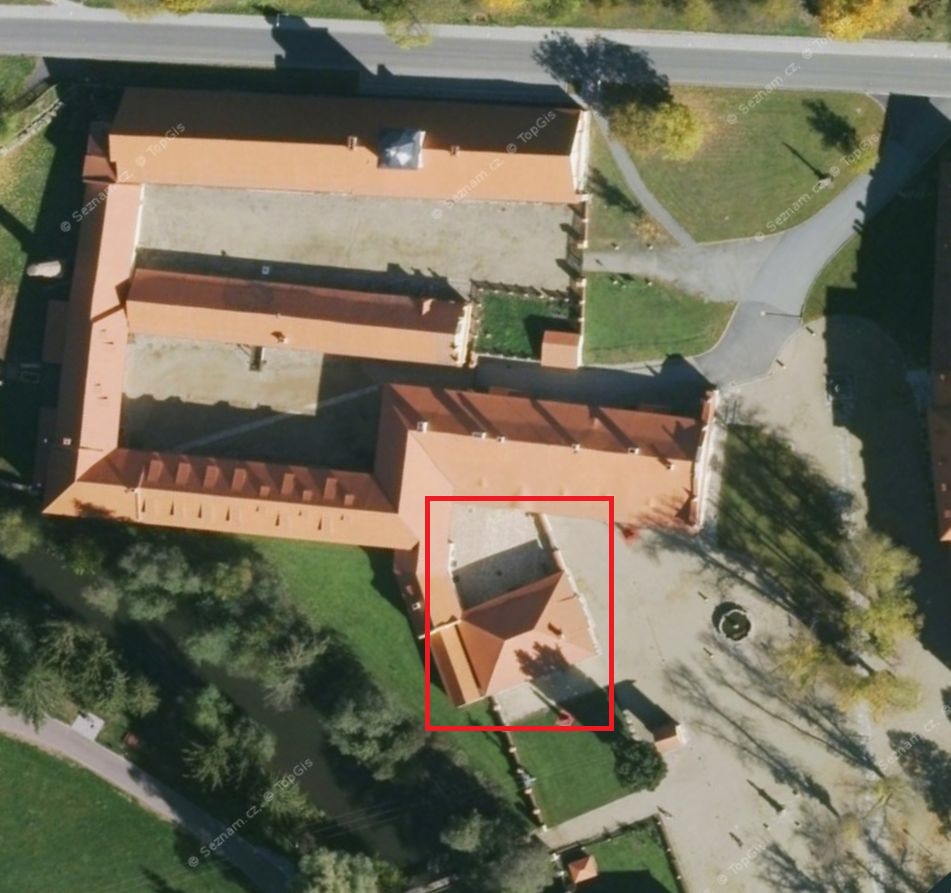 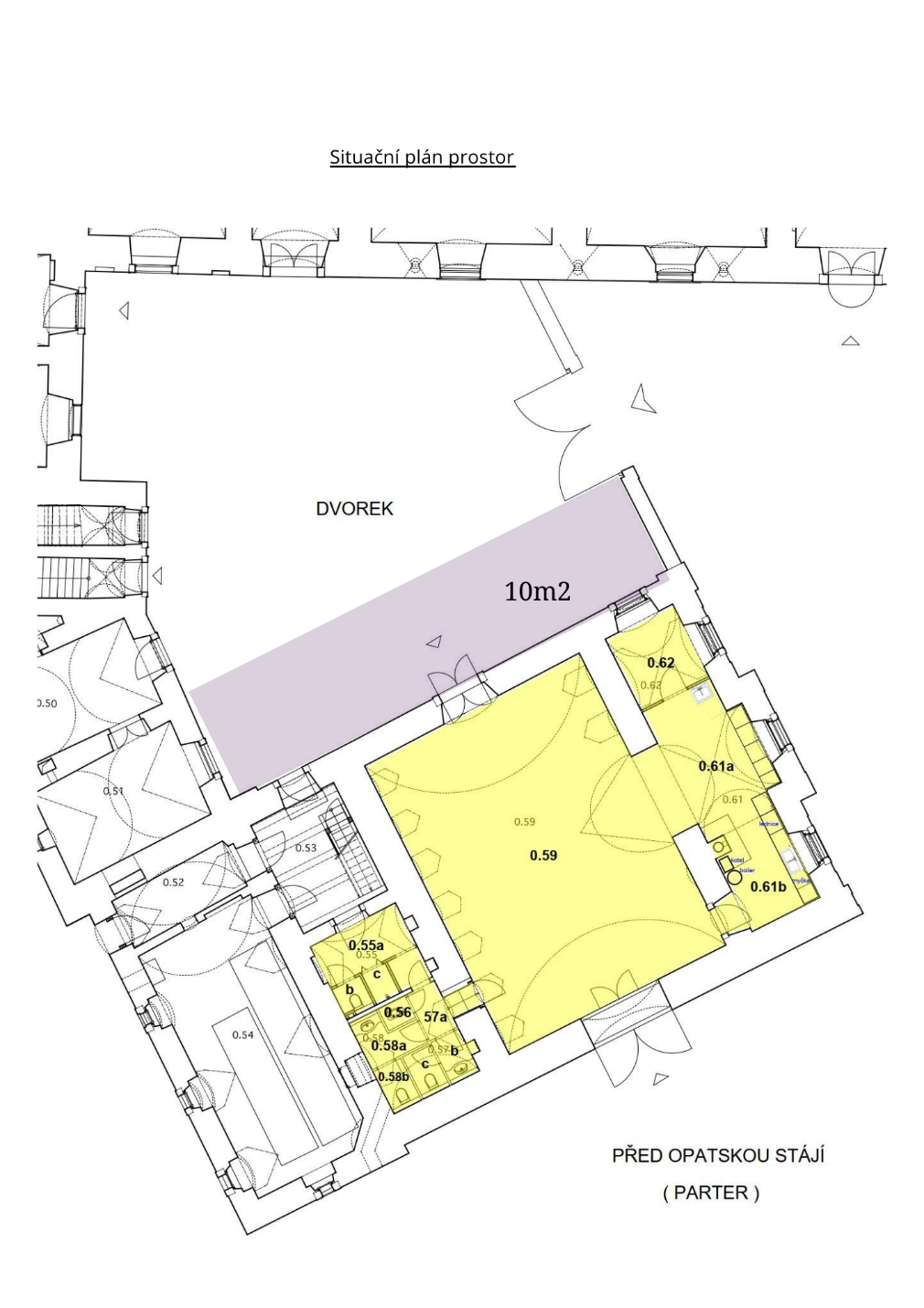 č. místnostiplocha (m2)  účel0.55 a, b, c10,9  ŠATNA PERSONÁL0.560,8  ÚKLID0.57 a, b, c3,4  WC MUŽI0.58 a, b4,7  WC ŽENY0.5999,0 ZÁZEMÍ PRO ÚČASTNÍKY VZDĚLÁVÁCÍCH AKCÍ       (zázemí pro akce konané v prostoru                  hospodářského dvora)0.61 a, b23,7  PŘÍPRAVNA0.628,4  SKLADVENKOVNÍ PLOCHA - neoznačeno10,0Před Opatskou stájí (parter) – Dvorek venkovní plocha k pronájmu nebytových prostor bude dle počasí využita buď v části ozn. Před Opatskou stájí (vpravo od vstupních vrat) nebo v části ozn. Dvorek návazně u vstupních dveříCelková plocha prostor       160,9